renolit-alkorplan.com/de 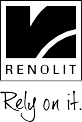 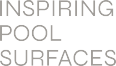 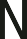 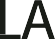 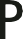 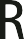 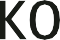 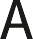 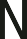 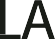 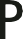 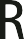 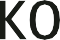 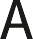 27.11.2023, WormsWerden Sie zum Pool-Profi mit RENOLIT ALKORPLANWerden Sie mit RENOLIT zum Pool-Profi! Unser GFK-Kurs ist so konzipiert, dass der Teilnehmer möglichst umfassende Kenntnisse erlangt. Wir möchten, dass ein Verleger im Anschluss sicher im Umgang mit dem Schweißgerät und auch mit der Poolfolie selbst in der Lage ist, gewebeverstärkte Pool-Folie in Rundungen und schwierigen Details anzupassen und zu verlegen. Die Kurse machen aus dem Teilnehmer nicht automatisch einen erfahrenen Folienverleger, aber wir sind uns sicher, dass der Kurs eine sehr gute Grundlage schafft - mit viel Praxis wird man dann zu einem Profi auf dem Gebiet der Installation von gewebeverstärkter Pool-Folie.Kursprogramm GFK SanierungskursMontag 13:45 Uhr Treffpunkt Eingang RENOLIT Akademie Pool, Weinsheimer Str. 59, 67547 Worms 14.00 – 18.00 Begrüßung der Teilnehmer anschließend theoretischer Unterricht: Produkte und Zubehör, Materialkunde, Materialberechnung, Verlegetechniken.ca. 18 Uhr Ende 1. Schulungstag, dann 19 Uhr gemeinsames Abendessen Dienstag 8.00 – 12.00 Praktische Übungen im Schulungszentrum – Werkzeuge und Materialien für GFK-Sanierung – Zweck und Einsatz von Vlies 12.00 – 13.00 gemeinsames Mittagessen 13.00 – 17.00 Praktische Übungen im Schulungszentrum – Zuschnitt, Verlegen von Pool-Folie, anwenden von ALKORGLUE Kontakt-Kleber und Schweißen von T- und Stumpf-Stößen am Modell ca. 17 Uhr Ende 2. Schulungstag Mittwoch 8.00 – 12.00 Praktische Übungen im Schulungszentrum Verkleben und Verlegen von Poolfolie am Modell, Tipps & Tricks 12.00 – 13.00 gemeinsames Mittagessen 13.00 – 17.00 Praktische Übungen im Schulungszentrum ca. 17 Uhr Ende 3. Schulungstag Donnerstag 8.00 – 12.00 Praktische Übungen im Schulungszentrum Einsatz von Nahtversiegelung, praktische Übung Rundungen, Details, Rand-Abschluss 12.00 – 13.00 gemeinsames Mittagessen, 13.:00 Uhr Übergabe der Zertifikate und AbschlussbesprechungRENOLIT SERENOLIT ALKORPLANHorchheimer Str. 50 
67547 Worms schwimmbad@renolit.com  renolit-alkorplan.com/de